             Anmeldung zum  JagdscheinkursKeisjagdverein Hofgeismar e.V.  Herrn Erhardt Rüsseler  Rosenweg 17  34246 Vellmar   Name _______________________     Vorname ______________________ PLZ/Wohnort/Straße_____________________________________________Geb. am  ___________       in ______________________________Beruf     _____________________________	 Tel.- Nr. ______________________       Handy-Nr.___________________-E-Mail :   ______________________________	 Die Lehrgangsgebühren incl. Lehrmaterial und Versicherung betragen für den Lehrgang mit     Prüfung 970,- €.Die Gebühren für den Lehrgang ohne Schießen u. Prüfung betragen 520,- €.    Die Lehrgangsgebühren sind bis zum Beginn des Lehrgangs auf das Konto-Nr.:  DE 31 5209 0000 0165 6493 03     BIC: GENODE51KS1  einzuzahlen.   ___________________ 	 	 	_____________________________ 	Datum  	 	 	 	 	Unterschrift Für Teilnehmer unter 18 Jahren bitte nachfolgende Einverständniserklärung unterschreiben.  Hiermit erkläre ich, dass mein Sohn/meine Tochter: ____________________________ an dem Jagdscheinkurs teilnehmen darf.  ______________________                        ________________________________________   Datum                                                                      Unterschrift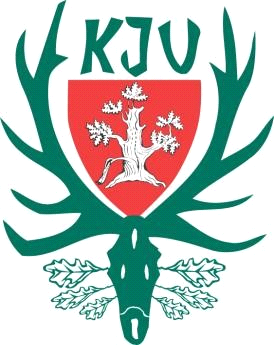 